Договор №_____ от «_____» __________ 201_ год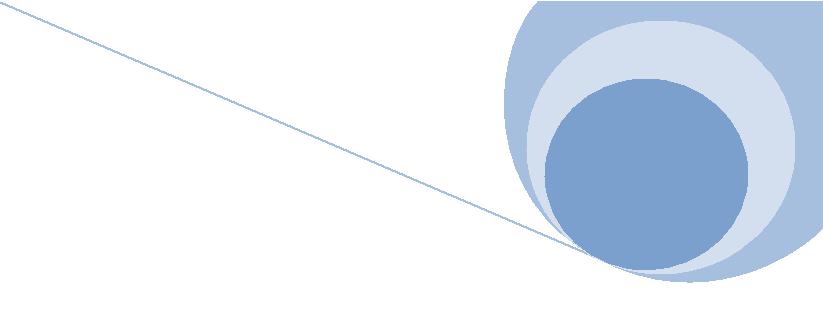 [Год]НА ПОГРУЗКУ И ВЫВОЗ СНЕГА.Общество с ограниченной ответственностью «УМНАЯ АРЕНДА» в лице генерального директора Солодухина Е.Е.., действующего на основании Устава, именуемое в дальнейшем «Исполнитель», с одной стороны, и Общество с ограниченной ответственностью « __________ » в лице Генерального директора______________________, действующего на основании Устава, именуемое в дальнейшем «Заказчик», с другой стороны, совместно именуемые «Стороны», а по отдельности «Сторона», заключили настоящий договор на погрузку и вывоз снега (далее по тексту «Договор») о нижеследующем:ПРЕДМЕТ ДОГОВОРА.1.1. Исполнитель обязуется на зимний период с 15 октября 2017 г. по 15 мая 2017 г. выполнить своими силами и средствами работы по погрузке и вывозу снежных масс с территории ____________________ (далее «Территория»), расположенного по адресу:1.2. Складирование снежной массы осуществляется на территории “Заказчика”, с последующей передачей на пункты сбора снега.ОБЯЗАНОСТИ СТОРОН2.1.	ЗАКАЗЧИК ОБЯЗАН:2.1.1. Своевременно оплатить выполненные Исполнителем работы.2.1.2. Своевременно предоставить Исполнителю заявку на выполнение работ по погрузке и вывозу снега с Территории. Заявка подается с 8:00 до 16:00 в письменном виде по факсу: (812) 407-26-60 или по эл. почте zakaz@smartrent.spb.ru.2.1.3. Принять по Акту работы по вывозу снега от Исполнителя с обязательной отметкой в путевом листе/рапорте.2.1.4. Оплачивать счета «Исполнителя» за выполненные услуги (работы) согласно п. 5.1. настоящего договора.2.1.5. Создать необходимые условия для беспрепятственного выполнения работ и обеспечить взаимодействие со службой охраны, АХО.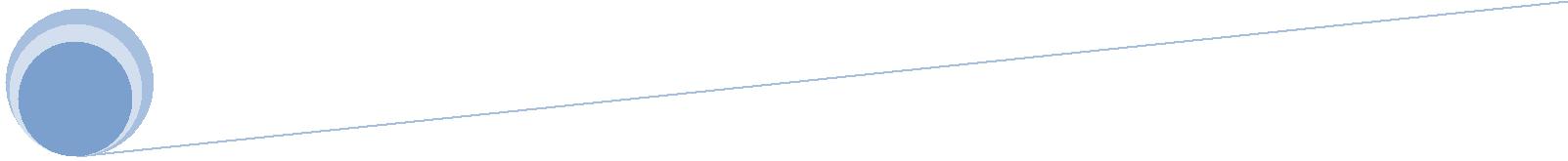 1Договор №_____ от «_____» __________ 201_ год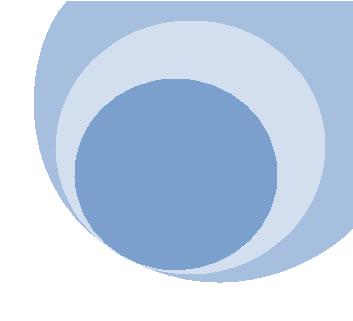 [Год]2.1.6. «Заказчик» назначает ответственного менеджера по организации заявок и взаимодействию с диспетчерской службой «Исполнителя».2.2.	ИСПОЛНИТЕЛЬ ОБЯЗАН:2.2.1. В течение 24 (Двадцати четырех) часов с момента получения заявки «Заказчика» произвести своими силами и средствами погрузку и полный вывоз снега с Территории, в соответствии с заявкой.2.2.2. Обеспечить «Заказчику» беспрепятственный доступ на Территории во время проведения работ для проверки хода и качества их исполнения.2.2.3. Предоставлять «Заказчику» на основании его запроса в течение 3 (Трех) рабочих дней всю отчетную документацию по вызову и утилизации снега, согласно действующему законодательству Российской Федерации.2.2.4. Проводить работы, указанные в п.п.1.1. настоящего договора, в соответствии с заявкой «Заказчика». В случае сильных снегопадов время проведения работ указанных в п.1.1.может изменяться по согласованию с Заказчиком.2.2.5. Производить вывоз снега с Территории самосвалами объемом кузова не менее 10 (десяти) куб.м. с полной загрузкой. В случае сильного снегопада обеспечить необходимое количество техники до полного вывоза снега.2.2.6. Исполнитель имеет право привлекать третьих лиц для выполнения работ по настоящему Договору. В этом случае ответственность за качество и сроки проведения работ третьими лицами возлагается на Исполнителя.ОСОБЫЕ УСЛОВИЯ3.1. Состав снежной массы должен быть без примеси мусора и отходов. «Заказчик» несет комплекс ответственности (правовой и финансовой) за отправку на снегосвалку снежной массы, загрязненной мусором и отходами.проведения работ. Также «Заказчик» обязуется обеспечить сохранность техники в ночное время, в случае стоянки техники на объекте «Заказчика».2Договор №_____ от «_____» __________ 201_ год[Год]3.4. В случае отмены заявки «Заказчиком» менее чем за 10 часов до начала работ, Заказчик уплачивает Исполнителю штраф в размере 50% стоимости машино-смены заказанной техники.3.5. «Исполнитель» своими силами за счет средств «Заказчика» производит доставку и вывоз техники на объект/с объекта. Заказчик обязуется оплатить доставку/вывоз техники в полном объеме по ценам согласованным в Заявках или в Протоколе согласования цен.3.6. При подаче на объект самоходной техники (самосвал, экскаватор-погрузчик, фронтальный погрузчик и др.) Заказчик оплачивает подачу техники в размере стоимости 1 (одного) машино-часа в каждую новую рабочую смену. Исключение составляет работа техники на одном и том же объекте без вывоза техники в конце рабочей смены или при круглосуточной работе, когда техника с объекта не выезжает.3.7. В случае отмены проведения работ Заказчиком в момент или после приезда техники на объект, Заказчик уплачивает Исполнителю полную стоимость работ, в размере стоимости 1 машино-смены каждой единицы техники прибывшей на объект.3.8. В случае простоя техники по вине «Заказчика» (не подготовленная территория к уборке, ожидание на въезде/выезде с объекта и др.) «Заказчик» уплачивает «Исполнителю» штраф в размере стоимости 1 машино-часа за каждый час простоя техники.3.9. В случае, если по усмотрению Машиниста управляющего техникой дальнейшая работа может привезти к повреждению техники, нанесению ущерба третьи лицам, либо противоречит технике безопасности, работы могут быть приостановлены до момента устранения причин остановки. При этом простой считается простоем по вине «Заказчика» и подлежит уплате согласно п.п. 3.8.СТОИМОСТЬ РАБОТ И ПОРЯДОК РАСЧЕТОВ.4.1.	Оплата услуг вносится Заказчиком не позднее 1 (одного) банковского дняразмере 100% предоплаты в соответствии с настоящим Договором между «Сторонами» действующему на момент оформления Заявки.4.2. «Заказчик» обязуется провести своевременную оплату в соответствии с настоящим Договором. Акт выполненных работ должен быть подписан «Заказчиком» в течение 3-х дней после предоставления Акта «Исполнителем». В3Договор №_____ от «_____» __________ 201_ год[Год]случае отказа «Заказчиком» подписать Акт выполненных работ, им, в срок не позднее 3-х рабочих дней, направляется мотивированный отказ «Исполнителю». По истечении данного срока, при отсутствии мотивированного отказа, выполненные работы считаются принятыми в полном объеме без замечаний.4.3. Стоимость работ может быть изменена по согласованию «Заказчика» и «Исполнителя» в течение 15 дней в связи с инфляцией и другими объективными причинами с момента уведомления «Исполнителем» «Заказчика»4.4. Обязательство по оплате считается выполненным с момента поступления денежных средств на расчетный счет Исполнителя.ОТВЕТСВЕННОСТЬ СТОРОН.5.1. За неисполнение или ненадлежащее исполнение обязательств Стороны несут ответственность в соответствии с действующим законодательством Российской Федерации5.2. В случае несвоевременной оплаты выставленных Исполнителем счетов за выполненные работы, Заказчик выплачивает Исполнителю пени в размере 0,1% (Ноль целых и одна десятая процента) от суммы, подлежащей к оплате за каждый день просрочки.5.3. В случае не поступления денежных средств на расчетный счет Исполнителя, последний имеет право приостановить исполнение своих обязательств по настоящему Договору до проведения Заказчиком полного расчета.5.4. Все споры и разногласия, возникающие между Сторонами по настоящему Договору, будут разрешаться путем переговоров, а в случае не достижения согласия – в Арбитражном суде г.Санкт-Петербурга.5.5. «Заказчик» несет ответственность за соблюдение правил «Техники безопасности» своими сотрудниками во время нахождения спецавтотранспорта «Исполнителя» на территории «Заказчика».5.6. Все документы отправленные и полученные по средствам факсимильной связи или по эл. Почте имеют юридическую силу и могут служить доказательством в суде.СРОК ДЕЙСТВИЯ ДОГОВОРА.4Договор №_____ от «_____» __________ 201_ год[Год]6.1. Настоящий Договор действует с момента подписания двустороннего Акта о дате начала работ и до 15 мая 2017 года включительно.ЗАКЛЮЧИТЕЛЬНЫЕ ПОЛОЖЕНИЯ7.1. Настоящий Договор составлен и подписан в двух экземплярах, имеющих равную юридическую силу, по одному экземпляру для каждой из Сторон.7.2. Все дополнения и изменения к настоящему Договору действительны, если будут оформлены в письменном виде должном образом и подписаны Сторонами.8. Адреса, банковские реквизиты и подписи сторон.563.2.Захоронение    снежной    массы осуществляется на    разрешенныхЗахоронение    снежной    массы осуществляется на    разрешенныхЗахоронение    снежной    массы осуществляется на    разрешенныхснегосвалках г. Санкт-Петербурга и области.снегосвалках г. Санкт-Петербурга и области.снегосвалках г. Санкт-Петербурга и области.3.3.«Заказчик»обеспечиваетСтоянку иСохранность средствмеханизации/техники  во  времямеханизации/техники  во  времяих  нахожденияна  своей  территории,Исполнитель:
ООО  «УМНАЯ АРЕНДА»Юридический адрес:  195271 Санкт-Петербург ул. Замшина д.68 лит. А пом.9-Н
Фактический адрес: 191167 г. Санкт-Петербург,  Невский пр. д. 151 лит.АОГРН 1167847339076
ОКПО 04192404
ИНН 7804575146 КПП 780401001
Филиал №7806 БАНК ВТБ 24 (ПАО) БИК 044030811 К/С 30101810300000000811
 Р/С 40702810129060000356 
Тел./факс: (812) 407-26-60 8-800-500-63-02e-mail: zakaz@smartrent.spb.rugendir@smartrent.spb.ru www.smartrent.spb.ruЗаказчик: 